Biology Support ResourcesBiology Support ResourcesThe biology content can be broken in to three major categories as assessed on the Biology End of Course Exam (EOC).  Those categories are molecular and cell biology; classification, heredity, and evolution; and organisms, populations, and ecosystems.  The breakdown of the standards and the weight of each of these areas is represented below.Table 1: Assessment Categories and Standards (http://www.fldoe.org/core/fileparse.php/5662/urlt/0077547-biologyfl11sp.pdf).    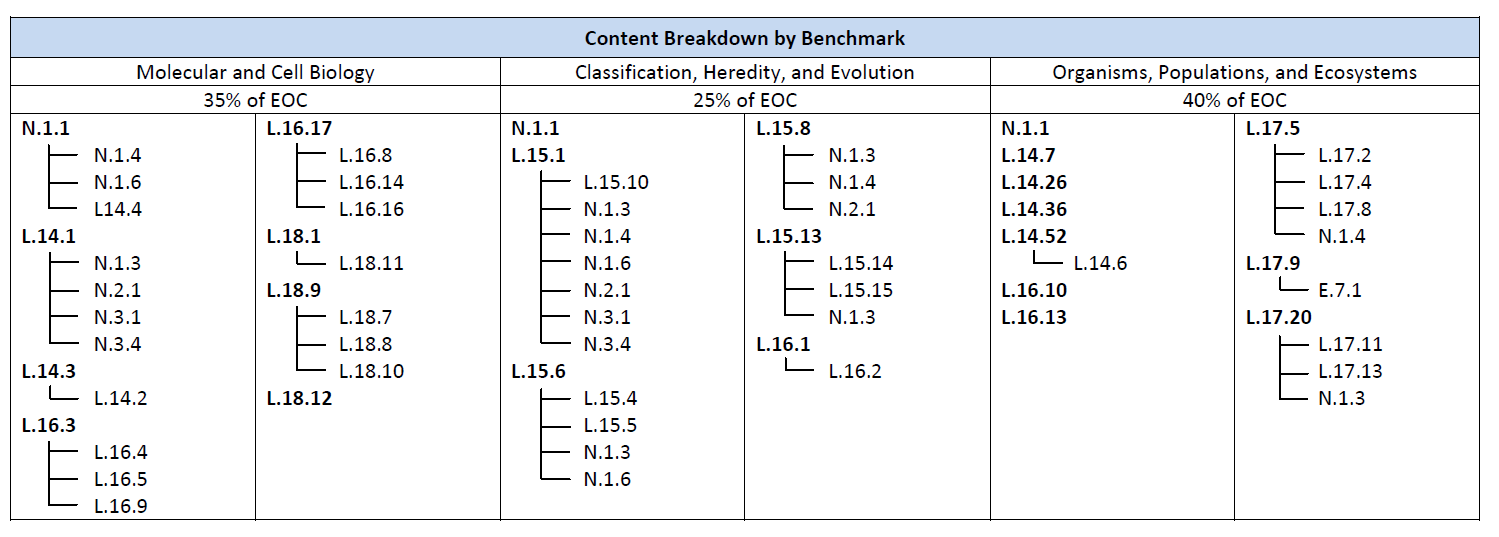 The following resources are a collection of district recommended materials to be used to assist teachers and students in these content areas.  These resources may be used as animations, interactive tutorials, lesson plan ideas, or video discussion links for classroom discussion.  To assist students with achieving the proper level of complexity in their content development, these resources may be used to provide opportunities for moderate and high levels of thinking.  This is in alignment with the biology assessment as shown in Table 2.  Complexity levels and percentage of questions in each of the complexity levels is provided in Table 2 below.  As indicated, over 80 percent of all standards are assessed at the levels of moderate to high.  Definitions of the cognitive levels may be viewed within the test item specifications (http://www.fldoe.org/core/fileparse.php/5662/urlt/0077547-biologyfl11sp.pdf).Table 2: Complexity levels and estimated numbers of assessment items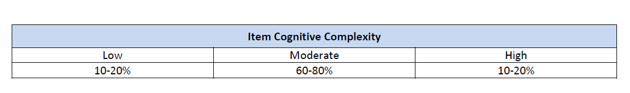 *Some functionalities are supported by different browsers.  An updated browser may be necessary to fully utilize all resources.Molecular and Cell BiologySC.912.L.14.1Describe the scientific theory of cells (cell theory) and relate the history of its discovery to the process of science.Animations - Searchable Database of Animations: http://biology-animations.blogspot.com/search/label/cell%20biology Animations - Searchable Database Hybrid Medical Animations: http://www.hybridmedicalanimation.com/?s=cell Video Discussion – Cell Theory: http://mrescience.com/videos/life_chap_1_1/life_chap_1_1.htmSC.912.L.14.3Compare and contrast the general structures of plant and animal cells. Compare and contrast the general structures of prokaryotic and eukaryotic cells. Also assesses SC.912.L.14.2.Animation - Tour of the Cell:  http://www.nsf.gov/news/overviews/biology/interactive.jspAnimations - Searchable Database of Animations http://biology-animations.blogspot.com/search/label/cell%20biology Animations - Searchable Database Hybrid Medical Animations: http://www.hybridmedicalanimation.com/?s=cell Animations -  Interactive Cell: http://www.johnkyrk.com/meiosis.html Animations - Virtual Cell Animations:  http://vcell.ndsu.nodak.edu/animations/Interactive Tutorial - Animal & Plant Cell Interactive: http://www.cellsalive.com/cells/cell_model.htm Interactive Tutorial - Cell Craft: http://www.kongregate.com/games/cellcraft/cellcraft Interactive Tutorial - Control of Cell Cycle:  http://www.nobelprize.org/educational/medicine/2001/cellcycle.html SC.912.L.16.3Describe the basic process of DNA replication and how it relates to the transmission and conservation of the genetic information. Also assesses SC.912.L.16.4, SC.912.L.16.5 and SC.912.L.16.9.Animations - Searchable Database of Animations: http://biology-animations.blogspot.com/search/label/DNA Animations - Searchable Database Hybrid Medical Animations: http://www.hybridmedicalanimation.com/?s=dnaInteractive Tutorial – Double Helix: http://www.nobelprize.org/educational/medicine/dna_double_helix/about.html SC.912.L.16.17Compare and contrast mitosis and meiosis and relate to the processes of sexual and asexual reproduction and their consequences for genetic variation. Also assesses SC.912.L.16.8, SC.912.L.16.14 and SC.912.L.16.16.Animations - Searchable Database of Animations: http://biology-animations.blogspot.com/search/label/cell%20division Animations - Searchable Database Hybrid Medical Animations: http://www.hybridmedicalanimation.com/?s=mitosis Animations - Mitosis: http://www.hybridmedicalanimation.com/work/animation/the-stages-of-mitosis/ Interactive Tutorial - Mitosis vs. Meiosis: http://www.pbs.org/wgbh/nova/body/how-cells-divide.htmlSC.912.L.18.1Describe the basic molecular structures and primary functions of the four major categories of biological macromolecules. Also assesses SC.912.L.18.11.Animations - Searchable Database of Animations: http://biology-animations.blogspot.com/search/label/High%20cholesterol%20diagnosis Animations - Searchable Database Hybrid Medical Animations: http://www.hybridmedicalanimation.com/?s=lipids Video Discussion – Biological Molecules: http://www.bozemanscience.com/042-biologoical-moleculesSC.912.L.18.9Explain the interrelated nature of photosynthesis and cellular respiration. Also assesses SC.912.L.18.7, SC.912.L.18.8 and SC.912.L.18.10.Animations - Searchable Database of Animations: http://biology-animations.blogspot.com/search/label/photosynthesis Tutorial Animation - Cellular Respiration: http://www.sumanasinc.com/webcontent/animations/content/cellularrespiration.html SC.912.L.18.12Discuss the special properties of water that contribute to Earth's suitability as an environment for life: cohesive behavior, ability to moderate temperature, expansion upon freezing, and versatility as a solvent.Animations - Searchable Database of Animations: http://biology-animations.blogspot.com/search/label/water%20transport Video Discussion - Water and Life http://www.bozemanscience.com/water-lifeClassification, Heredity and EvolutionSC.912.L.15.1Explain how the scientific theory of evolution is supported by the fossil record, comparative anatomy, comparative embryology, biogeography, molecular biology, and observed evolutionary change. Also assesses SC.912.L.15.10, SC.912.N.1.3, SC.912.N.1.4, SC.912.N.1.6, SC.912.N.2.1, SC.912.N.3.1 and SC.912.N.3.4.Animation – Pocket Mouse Evolution: http://www.hhmi.org/biointeractive/evolution/pocket_mouse_evolution.htmlAnimations - Searchable Database of Animations: http://biology-animations.blogspot.com/search/label/embryo Video Discussion – Marine Fossils in the Artic Landscape: http://education.nationalgeographic.com/education/media/sea-monster-island/?ar_a=1  Interactive Tutorial - A Brief History of Life: http://www.pbs.org/wgbh/nova/evolution/brief-history-life.html Interactive Tutorial - Adventures in the Rift Valley: http://humanorigins.si.edu/research/east-african-research/adventures-rift-valley-interactiveInteractive Tutorial - Who’s Who in Human Evolution:  http://www.pbs.org/wgbh/nova/evolution/whos-who-human-evolution.htmlVideo Discussion - Evolution of Y Chromosome: http://www.hhmi.org/biointeractive/gender/Y_evolution.html SC.912.L.15.6Discuss distinguishing characteristics of the domains and kingdoms of living organisms.  Also assesses SC.912.L.15.4, SC.912.L.15.5, SC.912.N.1.3 and SC.912.N.1.6.Animation – Cytoplasmic Streaming Narrated: http://highered.mheducation.com/sites/9834092339/student_view0/chapter31/animation_-_cytoplasmic_streaming.html  Animations - Searchable Database of Animations: http://biology-animations.blogspot.com/search/label/Classification%20system%20of%20Life Interactive Tutorial - Tree of Life:  http://www.wellcometreeoflife.org/interactive/Video Discussion -  Tree of Life (video): http://www.wellcometreeoflife.org/video/SC.912.L.15.8Describe the scientific explanations of the origin of life on Earth.  Also assesses SC.912.N.1.3, SC.912.N.1.4 and SC.912.N.2.1.Interactive Tutorials - DNA From the Beginning: http://www.dnaftb.org/ SC.912.L.15.13Describe the conditions required for natural selection, including: overproduction of offspring, inherited variation, and the struggle to survive, which result in differential reproductive success.  Also assesses SC.912.L.15.14, SC.912.L.15.15, and SC.912.N.1.3.Interactive Tutorials - Genetic Discrimination: http://www.dnai.org/e/index.htmlVideo Discussion – Survival of the fittest: http://education.nationalgeographic.com/education/media/battle-of-the-buzz/?ar_a=1 Video Discussion -  Mantis Shrimp Eyes:  http://www.abc.net.au/catalyst/stories/3280489.htm Video Discussion - Owl Eyes:  http://www.abc.net.au/catalyst/stories/3280474.htm Video Discussion - Selective Breeding-African Livestock http://www.abc.net.au/catalyst/stories/3269839.htmVideo Discussion - Selective Breeding-UG99 Fungus:  http://www.abc.net.au/catalyst/stories/3285577.htm SC.912.L.16.1Use Mendel's laws of segregation and independent assortment to analyze patterns of inheritance. Also assesses SC.912.L.16.2.Animation – Narrated: Sickle Cell Anemia Video Clip:  http://www.hhmi.org/biointeractive/dna/DNAi_sicklecell.html Animation – Narrated: X-Inactivation (video): http://www.hhmi.org/biointeractive/neuroscience/x_inactivation.htmlAnimation - Narrated Human Genome Sequencing: http://www.hhmi.org/biointeractive/dna/DNAi_genetic_eng.htmlAnimations - Searchable Database of Animations: http://biology-animations.blogspot.com/search/label/DNA%20Hybridization Interactive Tutorial:  http://www.learner.org/interactives/dna/genetics.html  
Interactive Tutorial - Human Genome Project: http://www.dnai.org/c/index.html Video Discussion - Genetically Modified Food (GMO): http://www.abc.net.au/catalyst/stories/3329146.htm Video Discussion - GMO: http://www.abc.net.au/catalyst/stories/3329151.htm Video Discussion - GMO: http://www.abc.net.au/catalyst/stories/3329167.htm Organisms, Populations, and Ecosystems: BiodiversitySC.912.L.14.7Relate the structure of each of the major plant organs and tissues to physiological processes.Animation - Nitrogen Cycle: http://www.biology.ualberta.ca/facilities/multimedia/uploads/ecology/ncycle.htmlAnimation - Plant Cell Interactive: http://www.cellsalive.com/cells/cell_model.htm Interactive Tutorial - Photosynthesis:  http://www.wonderville.ca/asset/photosynthesisInteractive Tutorial - The Fungi Kingdom: http://www.wisc-online.com/Objects/ViewObject.aspx?ID=BIO304Video Discussion - Cyanide Seeds: http://www.abc.net.au/catalyst/stories/3318890.htm Video Discussion - Secret Life of Flowers: http://www.exploratorium.edu/gardening/bloom/secret_life_of_flowers/index.html SC.912.L.14.26Identify the major parts of the brain on diagrams or models.Animations - Searchable Database Hybrid Medical Animations: http://www.hybridmedicalanimation.com/?s=brain Animations - Searchable Database of Animations: http://biology-animations.blogspot.com/search/label/brain Animation – Narrated Reflex Arc: http://www.sumanasinc.com/webcontent/animations/content/reflexarcs.html Animation – Narrated Resting Membrane Potential: http://www.sumanasinc.com/webcontent/animations/content/electricalsignaling.html Interactive Tutorial - Electrocardiogram game:  http://www.nobelprize.org/educational/medicine/ecg/ecg.html Interactive Tutorial - Nerve Signaling: http://www.nobelprize.org/educational/medicine/nerve_signaling/game/nerve_signaling.htmlInteractive Tutorial - Poke-a-Muscle: http://www.anatomyarcade.com/games/PAM/PAM.html  Interactive Tutorials - BBC Science:  http://www.bbc.co.uk/science/humanbody/ Video Discussion - Alzheimer’s Disease video:  http://www.nia.nih.gov/alzheimers/alzheimers-disease-video Video Discussion - Complex Pain:  http://www.abc.net.au/catalyst/stories/2621515.htmVideo Discussion - Neurotoxins:   http://www.abc.net.au/catalyst/stories/3280475.htmSC.912.L.14.36Describe the factors affecting blood flow through the cardiovascular system.Animations - Searchable Database Hybrid Medical Animations: http://www.hybridmedicalanimation.com/?s=heart Animations - Searchable Database of Animations: http://biology-animations.blogspot.com/search/label/Blocked%20Coronary%20Arteries Animation – Narrated Synapse: http://www.sumanasinc.com/webcontent/animations/content/synapse.html Animation – Narrated Synaptic Transmission: http://www.sumanasinc.com/webcontent/animations/content/synaptictransmission.html Animation - 3-D Brain: http://www.g2conline.org/2022SC.912.L.14.52Explain the basic functions of the human immune system, including specific and nonspecific immune response, vaccines, and antibiotics. Also assesses SC.912.L.14.6Animations - Searchable Database Hybrid Medical Animations: http://www.hybridmedicalanimation.com/?s=heart Animations - Searchable Database of Animations: http://biology-animations.blogspot.com/search/label/immunology Interactive Tutorials - Multiple Links To Review the Human Body:  http://www.supplementcritique.com/a-review-of-parts-of-the-human-bodyAnimation – Narrated Cloning an Army of T-Cells for Immune Defense:  http://www.hhmi.org/biointeractive/immunology/tcell.html SC.912.L.16.10Evaluate the impact of biotechnology on the individual, society and the environment, including medical and ethical issues.Animations - Searchable Database Hybrid Medical Animations: http://www.hybridmedicalanimation.com/?s=biotechnology Animations - Searchable Database of Animations: http://biology-animations.blogspot.com/search/label/biotechnology Animation - Pioneering New Frontiers in Tumor Angiogenesis: http://angiogenesis.amgen.com/  Animations - BioVisions: http://multimedia.mcb.harvard.edu/ Video Discussion - Staying Up Late:  http://www.abc.net.au/catalyst/stories/3275022.htmVideo Discussion - Stem Cells Repair:  http://www.abc.net.au/catalyst/stories/2608197.htm SC.912.L.16.13Describe the basic anatomy and physiology of the human reproductive system. Describe the process of human development from fertilization to birth and major changes that occur in each trimester of pregnancy.Animations - Searchable Database Hybrid Medical Animations: http://www.hybridmedicalanimation.com/?s=reprod Animations - Searchable Database of Animations: http://biology-animations.blogspot.com/search/label/embryo Video Discussion: Premenstrual Syndrome:  http://www.abc.net.au/catalyst/stories/3251902.htm Animation – Narrated: In vitro fertilization: http://www.sumanasinc.com/webcontent/animations/content/invitrofertilization.html Interactive Tutorials - Multiple Links To Review the Human Body:  http://www.supplementcritique.com/a-review-of-parts-of-the-human-bodySC.912.L.17.5Analyze how population size is determined by births, deaths, immigration, emigration, and limiting factors (biotic and abiotic) that determine carrying capacity. Also assesses SC.912.L.17.2, SC.912.L.17, SC.912.L.17.8 and SC.912.N.1.4.Lessons with support materials - TIEE (Teaching Issues and Experiments in Ecology) Searchable Database of Lessons: http://tiee.esa.org/Lessons, Animations, Video Clips: PBS Learning Media:   http://www.pbslearningmedia.org/search/?q=ecology&selected_facets=       Lessons - Smithsonian Biodiversity Science: http://nationalzoo.si.edu/education/classroomscience/Video Discussion - Eel Migration:  http://www.abc.net.au/catalyst/stories/3291553.htmSC.912.L.17.9Use a food web to identify and distinguish producers, consumers, and decomposers. Explain the pathway of energy transfer through trophic levels and the reduction of available energy at successive trophic levels. Also assesses SC.912.E.7.1.Lessons with support materials - TIEE (Teaching Issues and Experiments in Ecology) Searchable Database of Lessons: http://tiee.esa.org/Lessons, Animations, Video Clips: PBS Learning Media:   http://www.pbslearningmedia.org/search/?q=ecology&selected_facets=       SC.912.L.17.20Predict the impact of individuals on environmental systems and examine how human lifestyles affect sustainability.  Also assesses SC.912.L.17.11, SC.912.L.17.13 and SC.912.N.1.3.Lessons with support materials - TIEE (Teaching Issues and Experiments in Ecology) Searchable Database of Lessons: http://tiee.esa.org/Lessons, Animations, Video Clips: PBS Learning Media:   http://www.pbslearningmedia.org/search/?q=ecology&selected_facets=       Lessons - Smithsonian Biodiversity Science: http://nationalzoo.si.edu/education/classroomscience/Video Discussion - Eel Migration:  http://www.abc.net.au/catalyst/stories/3291553.htm